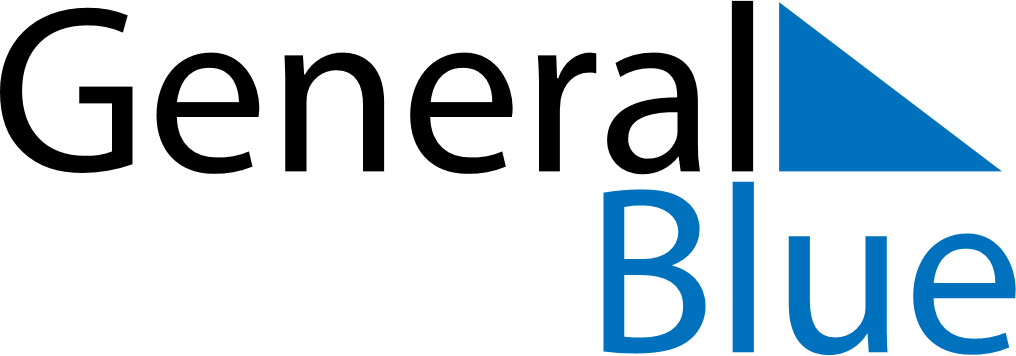 June 2029June 2029June 2029United StatesUnited StatesSUNMONTUEWEDTHUFRISAT1234567891011121314151617181920212223Father’s DayJuneteenth24252627282930